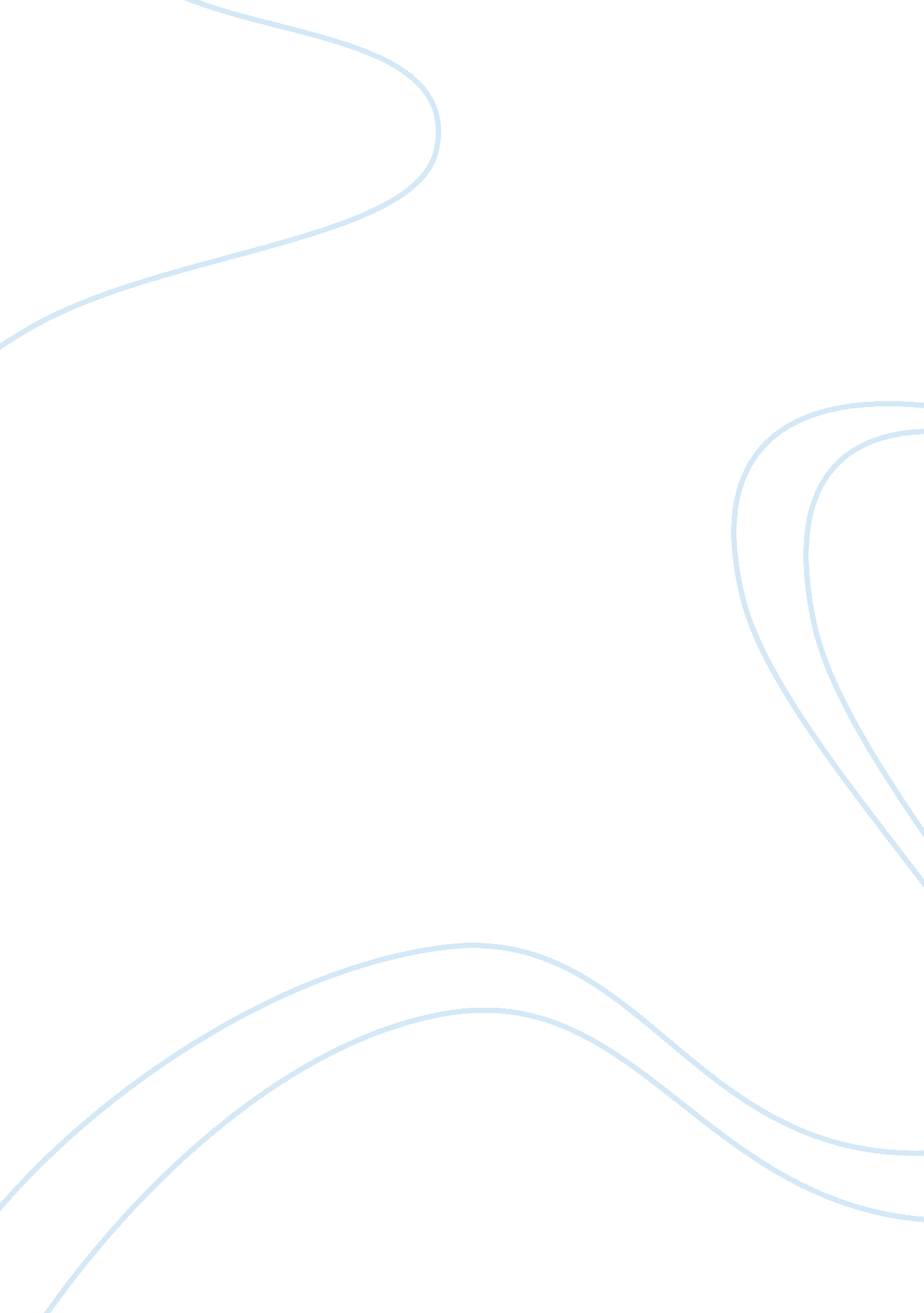 Food industry in the usaHealth & Medicine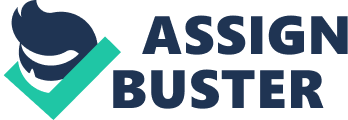 My general reaction to the film is that it is an amazing documentary that made many facts public. The film could help people protect themselves from their own businesses, something that their own government knew and allowed. Furthermore, the government should be first in fighting such foods, just as it is in fighting Osama Bin Laden. 
Even though some believe that cheap, a fast and tasty meal is the best food for workers on the basis of convenience, this is far too little to consider, instead of its nutritional value. One of the least convincing arguments is that doing away with technology and fertilizer would leave us only with starvation documentaries to watch. Contrary, I believe that the cost of doing away with genetically modified foods is cheaper than the cost of treating diseases related to such foods, and worst of all, the loss of many lives. 

In order to well understand this documentary, people should remove themselves from their personal opinions and view it, just the way it is. Rhetorical devices have effectively conveyed the message. The call of action at the end is however hypocritical. This is because it only recommends buying foods at farmers markets and organic yogurt as the only solution to the problem. 
. 